GUVERNUL ROMÂNIEI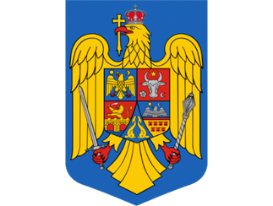 H O T Ă R Â R Eprivind reaprobarea caracteristicilor principale și a indicatorilor tehnico-economici aferenți obiectivului de investiții „Îmbunătățirea  condițiilor  de  funcționare  în  siguranță  a  acumulării  Leșu,  județul  Bihor”	În temeiul art. 108 din Constituția României, republicată, și al art. 42 alin. (2) din Legea nr.500/2002 privind finanțele publice, cu modificările și completările ulterioare, Guvernul României adoptă prezenta hotărâre: Art. 1. - Se reaprobă caracteristicile principale și indicatorii tehnico-economici aferenți obiectivului de investiții „Îmbunătățirea  condițiilor  de  funcționare  în  siguranță  a  acumulării  Leșu,  județul  Bihor” prevăzuți în anexa care face parte integrantă din prezenta hotărâre.Art. 2. - Finanțarea obiectivului de investiții prevăzut la art. 1 se realizează din sumele aferente componentei de împrumut a Planului Național de Redresare și Reziliență, Componenta 1 – Managementul Apei, și din finanțare publică națională, de la bugetul de stat prin Ministerul Mediului, Apelor și Pădurilor, din veniturile proprii ale Administrației Naționale „Apele Române”, precum și din alte surse legal constituite, în limita sumelor aprobate anual cu această destinație, conform programelor de investiții publice aprobate potrivit legii.Art. 3. - Ministerul Mediului, Apelor și Pădurilor prin Administrația Națională „Apele Române” – Administrația Bazinală de Apă Crișuri, răspunde de modul de utilizare a sumelor aprobate potrivit prevederilor prezentei hotărâri.Art. 4. - La data intrării în vigoare a prezentei hotărâri, Hotărârea Guvernului nr. 781/2018 privind reaprobarea indicatorilor tehnico-economici aferenți obiectivului de investiții "Punerea în siguranță a acumulării Leșu, județul Bihor", publicată în Monitorul Oficial al României, Partea I, nr. 853 din 08 octombrie 2018, se abrogă.PRIM-MINISTRU Ion-Marcel CIOLACU  